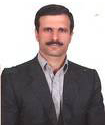 دانشیار دانشکده جغرافیا- دانشگاه تهرانسعید بازگیرجغرافیای طبیعی | جغرافیای طبیعی(اقلیم)تلفن دفتر:  +98 (21)61113793پست الکترونیکی: sbazgeer@ut.ac.irتحصیلاتPh.D ,1384,هواشناسی کشاورزی,دانشگاه کشاورزی پنجاب
M.S,1380,هواشناسی کشاورزی,تهران
کارشناسی,1374,مهندسی کشاورزی-آبیاری,شهید چمران اهواز
زمینههای تخصصیو حرفهایسوابق کاري و فعالیت های اجراییفعالیت های علمیمقالات- مرور نظام مند و فراتحلیل نگرش کشاورزان در استفاده از اطلاعات اقلیمی. شریفی لیلا, بازگیر سعید, محمدی حسین, دربان استانه علیرضا, کریمی احمدآباد مصطفی (1403)., نشریه تحقیقات کاربردی علوم جغرافیایی, 24(72).

- A bibliometric analysis of the literature on crop yield prediction: insights from previous findings and prospects for future research. Momenpour Syederfan, Bazgeer Saeed, Moghbel Masoumeh (2024)., INTERNATIONAL JOURNAL OF BIOMETEOROLOGY, 72(1), 23-40.

- Monitoring land cover changes and droughts using statistical analysis and multi-sensor remote sensing data. Heidari Soosan, Shamsipour Aliakbar, Ata .a. Kakroodi, Bazgeer Saeed (2023)., ENVIRONMENTAL MONITORING AND ASSESSMENT, 195(5), 3-21.

- کاربرد رهیافت یادگیری ماشین در تخمین عملکرد نخود بر اساس نمایه های اقلیمی-کشاورزی (مطالعه موردی: شهرستان کرمانشاه). مومن پور سیدعرفان, بازگیر سعید, مقبل معصومه, محمدی حسین, حسینی سید موسی, عبدالهی  کاکرودی عطاءاله (1401)., مجله علمی-پژوهشی هواشناسی کشاورزی, 10(2), 37-51.

- مدل سازی آماری-جغرافیایی برآورد عملکرد نخود دیم در مناطق کشت عمده آن در استان کرمانشاه. مومن پور سیدعرفان, مقبل معصومه, بازگیر سعید, عبدالهی  کاکرودی عطاءاله, محمدی حسین (1401)., نشریه زراعت دیم ایران, 11(2), 191-214.

- Comparison of Annual Moisture Flux Variability during Dry and Wet Years over Iran. Karimi Mostafa, جعفری مهناز, Bazgeer Saeed, Khoshakhlagh Faramarz, Moghbel Masoumeh (2022)., Water Resources, 49(6), 959-972.

- تحلیل آماری-فضایی تغییرات عملکرد برنج، گندم و جو در سواحل جنوبی خزر. صادقی حدیث, محمدی حسین, شمسی پور علی اکبر, بازگیر سعید, کریمی احمدآباد مصطفی, صوفی زاده سعید (1401)., تحقیقات اقتصاد و توسعه کشاورزی ایران, 53(2), 20-41.

- Climatology of atmospheric moisture transport to Western and North-Western Iran. Abbasi Faezeh, Mohammadi Hosein, Bazgeer Saeed, آزادی مجید (2022)., Arabian Journal of Geosciences, 15(19).

- تأثیر تاریخ کاشت و رقم بر عملکرد و اجزای عملکرد ذرت دانه‌ای در شهرستان کرج. جعفری ایوب, مقبل معصومه, بازگیر سعید, کریمی احمدآباد مصطفی, بی همتا محمدرضا, صوفی زاده سعید (1401)., دانش کشاورزی و تولید پایدار, 33(2), 61-71.

- برآورد دمای پایه در مراحل مختلف رشد گندم دیم مطالعه موردی: ایستگاه سرارود کرمانشاه. پارسامهر یوسف, محمدی حسین, خوش اخلاق فرامرز, بازگیر سعید (1401)., نشریه تحقیقات کاربردی علوم جغرافیایی, 22(64).

- شبیه‌سازی اثر خسارت تگرگ بر تاکستان‌ها‌ی شهرستان جاجرم، خراسان شمالی. صابر قربان, ایلدرومی علیرضا, بازگیر سعید, ارشادی احمد, نوری حمید (1401)., مخاطرات محیط طبیعی (دانشگاه سیستان و بلوچستان), 11(31), 49-64.

- New climatic zones in Iran: a comparative study of different empirical methods and clustering technique. Abbasi Faezeh, Bazgeer Saeed, Rezazadeh Parviz, Asadi Oskouei Ebrahim, Haghighat Masud, Rezazadeh Kalehbasti Pouya (2021)., THEORETICAL AND APPLIED CLIMATOLOGY, 147(1-2), 47-61.

- پایش رطوبت خاک در مراحل رشد گندم دیم به کمک نمایه های هواشناسی و سنجش از دور. صمدی احمد, بازگیر سعید, خوش اخلاق فرامرز (1400)., پژوهش های دانش زمین, 12(46), 50-63.

- توان سنجی اقلیمی مناطق مستعد کشت گندم دیم و نیشکر  (مطالعه موردی: استان خوزستان). مومن پور سیدعرفان, بازگیر سعید (1400)., فصلنامه جغرافیای طبیعی - دانشگاه آزاد واحد لارستان, 14(52), 15-30.

- مطالعه تطبیقی کارایی برخی نمایه‎های خشکسالی هواشناسی در مناطق مختلف اقلیمی ایران. بازگیر سعید, اسعدی اسکویی ابراهیم, عباسی فائزه, رضازاده پرویز, حقیقت مسعود (1399)., تحقیقات آب و خاک ایران, 51(11), 2751-2760.

- Climate change effects Management with the approach of the uncertainty of Atmosphere-Ocean General Circulation Models in Hamadan Province, Iran. Ahmadi Majid, Azizi Ghasem, Bazgeer Saeed, Hemmati Mohammad (2021)., Scientific Journal of Rescue & Relief, 13(1), 49-60.

- بررسی عوامل مؤثر بر تغییرات تولید گندم در اقلیم های مختلف استان فارس. شریفی لیلا, بازگیر سعید, محمدی حسین, دربان استانه علیرضا, کریمی احمدآباد مصطفی (1399)., نشریه تحقیقات کاربردی علوم جغرافیایی, 20(57), 371-390.

- بازسازی اقلیم و محیط دیرینه زاگرس میانی. رستمی هما, عزیزی قاسم, بازگیر سعید, دارابی حجت, مقصودی مهران, متیوس راجر (1398)., فصلنامه کواترنری ایران, 5(4), 423-447.

- پیش بینی عناصر اقلیمی دما و بارش ایستگاه سینوپتیک گرگان براساس سناریوهای RCP. زارعی کبری, محمدی حسین, بازگیر سعید (1398)., پژوهشهای جغرافیای طبیعی, 51(4), 563-579.

- نقش تغییرات رطوبت انتقال یافته در رخداد خشکسالی و ترسالی ایران. کریمی احمدآباد مصطفی, جعفری مهناز, خوش اخلاق فرامرز, بازگیر سعید (1398)., پژوهشهای جغرافیای طبیعی, 51(4), 545-562.

- دورنمای تغییرات نمایه‌های بارش سواحل جنوبی دریای خزر در دورۀ 2050-2021 برای کاهش مخاطرات. صادقی حدیث, محمدی حسین, شمسی پور علی اکبر, بازگیر سعید, کریمی احمدآباد مصطفی,  سعید صوفی زاده (1398)., مدیریت مخاطرات محیطی (دانش مخاطرات سابق), 6(4).

- Assessing Direction of desertification changes in an Arid Region (A Case study: Semnan County, Iran). Bazgeer Saeed, Fakhravar Hediyeh, Darban Astaneh Alireza, Shamsipour Aliakbar (2019)., DESERT, 24(2).

- شناسایی کانون های گردوغبار و بررسی اثرهای آن بر برخی صفات رویشی و زایشی انگور در دشت ملایر. بهروزی محمود, بازگیر سعید, نوری حمید, نجاتیان محمد علی, اخضری داود (1398)., نشریه مهندسی اکوسیستم بیابان, 8(23).

- ارتباط الگوهای همدید بارش مؤثر با تاریخ کشت و عملکرد گندم دیم در کرمانشاه. بازگیر سعید, کریمی احمدآباد مصطفی, جعفری ایوب (1398)., پژوهشهای جغرافیای طبیعی, 51(1).

- تحلیل فضایی شرایط محیطی کشاورزی شهری در کلان‌شهر تهران (مطالعۀ موردی: منطقۀ 5). بازگیر سعید, فیروزی زهرا, شمسی پور علی اکبر, مقبل معصومه (1398)., پژوهش های جغرافیای برنامه ریزی شهری, 7(1).

- تحلیل همگنی داده‌های دما و بارش در ایران با رویکرد اقلیمی. بازگیر سعید, عباسی فائزه, اسعدی اسکویی ابراهیم, حقیقت مسعود, رضازاده پرویز (1398)., نشریه تحلیل فضایی مخاطرات محیطی, 6(1).

- واکاوی همدید مخاطره تگرگ در شهرستان بجنورد. بازگیر سعید, ایدرومی علیرضا, صابر قربان, ارشادی احمد, نوری حمید (1397)., مدیریت مخاطرات محیطی (دانش مخاطرات سابق), 5(4), 339-358.

- برآورد تاریخ بهینه کشت و مراحل حساس رشد به تنش آبی در مناطق عمده کشت گندم دیم ایران. عباسی فائزه, محمدی حسین, بازگیر سعید, آزادی مجید (1397)., مدیریت آب و آبیاری, 8(2), 267-287.

- تغییرات رطوبت ورودی به جو ایران و ارتباط آن با دوره‏ های مرطوب و خشک فصلی. کریمی احمدآباد مصطفی, جعفری مهناز, خوش اخلاق فرامرز, بازگیر سعید (1397)., نشریه تحقیقات کاربردی علوم جغرافیایی, 18(51), 131-115.

- شناخت پتانسیل اقلیمی – کشاورزی مناطق استان خوزستان از لحاظ کاشت محصولات باغی. مومن پور سیدعرفان, بازگیر سعید (1397)., دوفصلنامه پژوهش های میوه کاری, 3(2), 70-78.

- ارزیابی روش های آماری در آشکارسازی روند تغییرات بارش (مطالعه موردی: استان کرمانشاه). حیدری سوسن, گودرزی مسعود, شمسی پور علی اکبر, عبدالهی  کاکرودی عطاءاله, بازگیر سعید (1397)., آبخیزداری ایران (مجله علوم و مهندسی آبخیزداری ایران سابق), 12(42), 81-90.

- راهبردهای کاهش آسیب پذیری بافت مسکونی در برابر خطر زلزله (مطالعه موردی: منطقه 6 تهران). دربان استانه علیرضا, شیخ زاده محسن, بازگیر سعید (1397)., پژوهش های جغرافیای برنامه ریزی شهری, 6(2), 265-288.

- مطالعه تطبیقی سه روش طبقه بندی اقلیمی جهت تعیین مناطق مطلوب کشت  گندم دیم در استان کرمانشاه. بازگیر سعید, مومن پور سیدعرفان, محمدی حسین (1397)., مجله علمی-پژوهشی هواشناسی کشاورزی, 6(1), 50-61.

- کاهش اثر گرد و خاک بر خصوصیات کمی و کیفی انگور رقم بی‌دانه سفید در اثر شستشو با دی‌اکتیل. بهروزی محمود, نوری حمید, بازگیر سعید, نجاتیان محمد علی, اخضری داود (1396)., تولیدات گیاهی, 40(2), 113-125.

- تحلیل فضایی آسیب‌پذیری اجتماعی خانوارها دربرابر زلزله (مطالعۀ موردی: منطقۀ 6 شهر تهران). دربان استانه علیرضا, بازگیر سعید, شیخ زاده محسن (1396)., پژوهش های جغرافیای انسانی, 49(2), 465-184.

- نقش گردش وردسپهر زیرین پرفشار عربستان در بارش ایران. کریمی احمدآباد مصطفی, خوش اخلاق فرامرز, بازگیر سعید, جعفری مهناز (1395)., پژوهشهای جغرافیای طبیعی, 48(4), 533-556.

- تحلیل مخاطره یخبندان و سرمازدگی محصولات باغی آذربایجان غربی. بازگیر سعید, محمدی حسین, شریفی لیلا, سلیمانی نوشین (1395)., مدیریت مخاطرات محیطی (دانش مخاطرات سابق), 3(4), 365-378.

- تخمین عملکرد ذرت دانه ای به کمک شاخص های اقلیم شناسی کشاورزی در مناطق غربی و جنوب غربی ایران. بازگیر سعید (1394)., نشریه تحقیقات کاربردی علوم جغرافیایی, 15(39), 7-32.

- Assessment and Location of Rural Waste Management Systems (Case Study: Ilam Province). Darban Astaneh Alireza, Bazgeer Saeed (2015)., Urban Management, 14(39), 115-126.

- تحلیل رابطه آلودگی هوای تهران با ترافیک و شرایط جو برای کاهش مخاطرات. بازگیر سعید, قدیری معصوم مجتبی, شمسی پور علی اکبر, سیدی سرنجیانه شیوا (1394)., مدیریت مخاطرات محیطی (دانش مخاطرات سابق), 2(1), 1-17.

- A Statistical approach for Estimating Wheat Yield Using Bootstrap ReSampling For Rain-Fed Farming: A Case study of Kurdistan Province, Iran. خورانی اسدالله, فرج زاده اصل منوچهر, Bazgeer Saeed,  پرویز ضیائیان (2014)., Bulgarian Journal of Agricultural Science, 20(2), 267-274.

- Statistical modelling for cotton yield estimation using agricultural climate indices(A case study of Gharakhil in Mazandaran Province,Iran). Bazgeer Saeed, Fadavi Ghamar, Hossaini Seyed Mahmood (2014)., Research Journal of Environmental Science, 8(2), 109-116.

- برآورد عملکرد گندم دیم با استفاده از شاخص های اقلیم کشاورزی و سنجش از دور در استان کردستان. فرج زاده منوچهر, خورانی اسداله, بازگیر سعید, ضیائیان پرویز (1392)., سنجش از دور و GIS ایران, 5(2), 52-35.

- Monitoring Meteorological Drought in Iran Using Remote Sensing and Drought Indices. Zareei Razeeye, Serajian Maralan Mohammad Reza, Bazgeer Saeed (2013)., DESERT, 18(1), 89-97.

- Assessing the Performance of Spatial Interpolation Methods for Mapping Precipitation Data: A Case Study in Fars Province. Bazgeer Saeed, Oskuee Ebrahim, Haghighat Masud, Darban Astaneh Alireza (2012)., TRENDS IN APPLIED SCIENCES RESEARCH, 7(6), 467-475.

- شناسایی و تحلیل تاثیر پارامترهای اقلیمی و شاخص های اقلیم شناسی کشاورزی بر مراحل مختلف فنولوژی گندم دیم در استان کردستان.  منوچهر فری زاده اصل,  اسدالله خورانی, بازگیر سعید,  پرویز ضیائیان (1390)., برنامه ریزی و آمایش فضا (مدرس سابق), 15(4), 16-1.

- مدل سازی و پیش بینی عملکرد گندم دیم با توجه به دوره های فنولوژیکی رشد گیاه مطالعه ی موردی : استان کردستان.  منوچهر فرج زاده اصل,  اسدا خورانی, بازگیر سعید,  پرویز ضیائیان (1390)., پژوهشهای جغرافیای طبیعی, 43(76), 21-34.

- Pre - Harvest Wheat Yield Prediction Using Agrometeorological Indices for Different Region of Kordestan Province Iran. Bazgeer Saeed,  Gholamali Kamali,  Saeed Eslamiyan,  Abdoulahe Sedaghatkerdar, Moradi Eshagh (2008)., American Journal of Environmental Sciences, 4(2), 275-280.

کنفرانس ها- Corn Grain Yield Prediction Using Statistical Models. Bazgeer Saeed (2023)., 11th International Conference on Agricultural Science, Environment, Urban and Rural Development, 19 January, POLAND.

- تاثیر متغیرهای اقلیمی بر عملکرد برنج در استان‎های مازندران و خوزستان. بازگیر سعید, علی پور رقیه, مقبل معصومه (1401)., سومین کنفرانس بین‌المللی و ششمین کنفرانس ملی صیانت از منابع طبیعی و محیط زیست, 21-22 مرداد, اردبیل, ایران.

- آب و هواشناسی کشاورزی و تدوین تقویم زراعی برنج در جلگه مرکزی گیلان (رشت). بازگیر سعید, پور شعبانی نرجس, محمدی حسین, کریمی احمدآباد مصطفی (1401)., سومین کنفرانس بین‌المللی و ششمین کنفرانس ملی صیانت از منابع طبیعی و محیط زیست, 21-22 مرداد, اردبیل, ایران.

- آب و هواشناسی کشاورزی و امنیت غذایی. بازگیر سعید (1401)., سخنرانی علمی در گروه آموزشی دانشکده, 16-16 اردیبهشت, تهران, ایران.

- پارامترهای اقلیمی موثر بر تغییر پذیری عملکرد گندم دیم و آبی در استان کرمانشاه. بازگیر سعید, فصیحی دستجردی فاطمه, مؤمن پور سید عرفان (1400)., کنفرانس ملی کشاورزی و امنیت غذایی, 24-24 دی, اراک, ایران.

- اثر گرد و خاک جوی بر عملکرد تاکستان های دشت ملایر. بهروزی محمود, نجاتیان محمد علی, نوری حمید, بازگیر سعید, اخضری داود (1397)., چهارمین کنفرانس ملی صنعت انگور و کشمش ایران, 4-5 شهریور, ملایر, ایران.

- شناسایی طوفان های گرد و خاکی ملایر و بررسی اثرات آن بر شاخص های بیوشیمیایی انگور. بهروزی محمود, نوری حمید, بازگیر سعید, نجاتیان محمد علی, اخضری داود (1397)., چهارمین کنفرانس ملی صنعت انگور و کشمش ایران, 4-5 شهریور, ایران.

- تعیین تاریخ کشت بهینه ذرت دانه ای در داراب فارس. بازگیر سعید,  ندا اسفندیاری, عارفی کیانوش (1397)., پانزدهمین کنگره ملی علوم زراعت و اصلاح نباتات ایران, 13-15 مرداد, کرج, ایران.

- روند تغییرات فرین های دمایی استان خراسان رضوی. بازگیر سعید, بستان چی حسام الدین, کردبچه زهرا, شمس الهی فاطمه (1396)., کنگره بین المللی آب، خاک و علوم محیطی, 11-12 بهمن, تهران, ایران.

- اثر نوسانات دمای شبانه روزی بر مراحل رشد و عملکرد ذرت دانه ای )مطالعه موردی: داراب فارس. بازگیر سعید, اسفندیاری ندا, عارفی کیانوش (1395)., دومین کنفرانس ملی و اولین کنفرانس بین المللی منابع طبیعی، مهندسی کشاورزی، محیط زیست  و توسعه روستایی, 17-17 مرداد, تهران, ایران.

- حساسیت منابع آب (بارش) مناطق بیابانی ایران به میزان رطوبت جوی ورودی. کریمی احمدآباد مصطفی, خوش اخلاق فرامرز, بازگیر سعید, جعفری مهناز (1394)., اولین همایش ملی بحران آب و مدیریت آن در مناطق خشک ایران  ادامه مطلب در تارنمای دانشگاه یزد, 14-15 دی, یزد, ایران.

- تخمین عملکرد ذرت دانه ای به کمک متغیرهای هواشناسی در منطقه زرقان فارس. علیزاده زهرا, بازگیر سعید, درخشان زاده حسین, فدوی قمر, اصغری محمد (1394)., نخستین کنگره ملی آبیاری و زهکشی ایران, 23-24 فروردین, مشهد, ایران.

- A review of literature for drought monitoring and drought indices. Serajian Maralan Mohammad Reza, Zarei Razieh, Bazgeer Saeed (2014)., 1st ISPRS Int. Conf. on Geospatial Information Research (GI Research 2014), 15-17 November, Tehran, Iran.

- تخمین عملکرد گندم دیم به کمک شاخص های هواشناسی کشاورزی در دشت سیلاخور استان لرستان. عابد سارا, بازگیر سعید, امیری یاراحمدی بهروز (1393)., دومین کنفرانس ملی هواشناسی کشاورزی, 30-31 فروردین, کرج, ایران.

- Crop Growth Modeling for Rainfed Crops under Semi-Arid Conditions in Talandasht, Kermanshah Province. Bazgir Masoud, Bazgeer Saeed, Mirzaee Javad (2013)., The 2nd International Conference on Plant, Water Soil and Weather Modeling, 8-9 May, kerman, Iran.

کتب مجلاتپایان نامه ها و رساله ها- "امکان سنجی اقلیمی کشت گیاه کاملینا در استان خراسان شمالی"، محمد ایمانیان، سعید بازگیر، کارشناسی ارشد،  1402/6/28 

- "تاثیر پاندمی کوید _ 19 بر معیشت شهروندان ( مورد مطالعه: شهرستان شیراز )"، زهرا مهری، سعید بازگیر، کارشناسی ارشد،  1402/6/20 

- "اثرات توسعه شهر مریوان بر مخاطرات محیط زیستی دریاچه زریوار"، امید محمدی، سعید بازگیر، کارشناسی ارشد،  1402/11/30 

- "ارزیابی آسیب پذیری ناشی از خشکسالی (مطالعه موردی: زیرحوضه های غربی حوضه آبخیز دریاچه ارومیه)"، توحید عزیزی لوره شیرین، سعید بازگیر، کارشناسی ارشد،  1402/11/30 

- "آب و هواشناسی کشاورزی و تدوین تقویم زراعی برنج در جلگه مرکزی گیلان (رشت)، نرجس پورشعبانی، سعید بازگیر، کارشناسی ارشد،  1401/6/21 

- "بهینه سازی مدیریت زراعی ذرت دانه ای به منظور بهبود عملکرد در شرایط دماهای حدی (منطقه مورد مطالعه شهرستان کرج)"، ایوب جعفری، سعید بازگیر، دکتری،  1401/12/15 

- "تخمین عملکرد نخود دیم در شهرستان کرمانشاه"، سیدعرفان مومن پور، سعید بازگیر، دکتری،  1401/11/9 

- "استفاده درست و نادرست از آماره های اندازه گیری خطای مدل های آماری (مطالعه موردی: برآورد بارش استان فارس)"، علی اکبر میرشفیعی، سعید بازگیر، کارشناسی ارشد،  1401/11/30 

- "برآورد قابلیت اراضی کشاورزی از نظر میزان تولید گندم دیم در سطح ایران با استفاده از داده های مکانی"، محمدرضا پویا، سعید بازگیر، کارشناسی ارشد،  1401/11/30 

- "امکان سنجی کاربرد نمایه های آب و هواشناسی کشاورزی در توان سنجی کشت برنج (مطالعه موردی: استان های مازندران و خوزستان) "، رقیه علی پور، سعید بازگیر، کارشناسی ارشد،  1401/11/30 

- "ارزیابی هشدارها و توصیه های  هواشناسی کشاورزی در نیمه شمالی ایران"، سیدمحمد حسینی مقدم، سعید بازگیر، کارشناسی ارشد،  1401/11/30 

- "توان سنجی اقلیمی کشت درخت موز (مطالعه موردی: استان سیستان و بلوچستان)"، عبدالجبار پزاوه، سعید بازگیر، کارشناسی ارشد،  1401/10/17 

- عوامل موثر بر درک خطر و تغییر رفتار شهروندان در پاندمی کرونا (منطقه مورد مطالعه: منطقه 6 تهران) ، بهناز منصورسمایی، سعید بازگیر، کارشناسی ارشد،  1400/6/30 

- پتانسیل اقلیمی تهویه طبیعی در مساکن مناطق مرطوب (مطالعه موردی: استان گیلان) ، غزاله نظر، سعید بازگیر، کارشناسی ارشد،  1400/6/21 

- تحلیل ساز و کارهای تلفیق دانش اقلیمی و کشاورزی در تولید گندم استان فارس، لیلا شریفی، سعید بازگیر، دکتری،  1399/7/30 

- بهینه سازی کشت برنج و گندم در شرایط تغییر اقلیم در سواحل جنوبی دریای خزر، حدیث صادقی، سعید بازگیر، دکتری،  1399/7/30 

- اثر تغییرات آب و هوای کواترنر پسین بر محصولات زراعی ایران، هما رستمی، سعید بازگیر، دکتری،  1399/7/29 

- "فضای سبز نوار ساحلی بوشهر با رویکرد اقلیمی"، اسماء عابدی، سعید بازگیر، کارشناسی ارشد،  1399/12/9 

- امکان سنجی مناطق مستعد کشت گیاهان گندم(دیم) و سیب زمینی(آبی) با رویکرد تغییر اقلیم(مطالعه موردی استان همدان)، مجید احمدی، سعید بازگیر، دکتری،  1399/12/25 

- توان سنجی اقلیمی کشاورزی شهری (مورد مطالعه منطقه یک شهر اراک)، حسن تلخابی، سعید بازگیر، کارشناسی ارشد،  1399/11/25 

- رابطه تغییرات شار رطوبت و بارش موثر در مناطق عمده ی کشت گندم دیم ایران، فائزه عباسی، سعید بازگیر، دکتری،  1398/7/3 

- تاثیر عوامل اکوژئومورفولوژیکی بر خشکیدگی درختان بلوط، راضیه طرهانی، سعید بازگیر، کارشناسی ارشد،  1398/6/31 

- تحلیل دمای پایه در مراحل رشد ارقام مختلف گندم دیم در مناطق غربی ایران، یوسف پارسامهر، سعید بازگیر، دکتری،  1398/2/17 

- مدل سازی اثر تغییرات آب و هوا بر عملکرد گندم دیم (مطالعه موردی استان گلستان)، کبری زارعی، سعید بازگیر، دکتری،  1398/11/27 

- تحلیل اثر اقلیمی باغ های طبیعی شهر شیراز با تاکید بر ترسیب کربن، رقیه عواطفی مطلق، سعید بازگیر، کارشناسی ارشد،  1397/6/31 

- مقایسه شاخص های خشکسالی در نیشابور، احمد صمدی، سعید بازگیر، کارشناسی ارشد،  1396/7/5 

- واکاوی رابطه تغییرات شبانه روزی چگالی آلاینده ها با الگوهای همدیدحاکم در کلان شهر تهران (شمال و جنوب تهران)، زهرا علیزاده، سعید بازگیر، کارشناسی ارشد،  1396/7/2 

- تخمین عملکرد گندم دیم با استفاده از شاخص های اقلیمی-کشاورزی و گیاهی در استان کردستان، اعظم میرزایی، سعید بازگیر، کارشناسی ارشد،  1396/6/28 

- تحلیل فضایی شرایط محیطی کشاورزی شهری در کلان شهر تهران ( مطالعه موردی  منطقه 5)، زهرا فیروزی، سعید بازگیر، کارشناسی ارشد،  1396/6/28 

- تحلیل همدیدی تخمین عملکرد کشت گندم دیم استان کرمانشاه، ایوب جعفری، سعید بازگیر، کارشناسی ارشد،  1396/6/27 

- ارزیابی پیامدهای اجتماعی و اقتصادی تغییر کاربری اراضی کشاورزی و منابع طبیعی( مطالعه موردی .روستاهای شهرستان شمیرانات)، منا حاجی حسنی، سعید بازگیر، کارشناسی ارشد،  1396/5/23 

- تحلیل فضایی زمانی شار رطوبت ورودی به ایران و ارتباط آن با نوسانات بارش، مهناز جعفری، سعید بازگیر، کارشناسی ارشد،  1395/6/28 

- پایداری منابع آب شهر تهران تحت شرایط تغییر اقلیم، اعظم احمدی آقامیرلو، سعید بازگیر، کارشناسی ارشد،  1395/6/27 

- تحلیل اثر نوسانات عناصر اقلیمی بر توسعه فضایی سبز شهری مطالعه موردی منطقه شش تهران، الهام شاهی، سعید بازگیر، کارشناسی ارشد،  1395/6/27 

- تحلیل پیامد های اقتصادی و اجتماعی بیابان زایی در شهرستان سمنان، هدیه فخرآور، سعید بازگیر، کارشناسی ارشد،  1395/11/9 

- به کار گیری شاخص جریان پایه در تحلیل منطقه ای خشکسالی هیدرولوژیک، مطالعه موردی: حوزه ‌آبخیز هلیل رود، مریم دایمی، سعید بازگیر، کارشناسی ارشد،  1395/11/30 

- تحلیل آتش سوزی جنگل های شمال ایران با داده های سنجش از دور و همدیدی.استان گیلان، نرگس وحدتی شهرستانی، سعید بازگیر، کارشناسی ارشد،  1395/11/30 

- ردیابی تغییر اقلیم با تاکید بر تغییرات کاربری زمین در استان کرمانشاه با استفاده از داده های سنجش از دور، سوسن حیدری، سعید بازگیر، کارشناسی ارشد،  1395/11/3 

- ارزیابی شاخص های پایش خشکسالی هوا شناسی به کمک داده های زمینی در چند نمونه اقلیمی، ابوذر صمدی، سعید بازگیر، کارشناسی ارشد،  1394/6/25 

- تاثیر شاخص های آب و هواشناسی کشاورزی در مراحل رشد گندم در منطقه کرج، ملیحه رجبی ابقا، سعید بازگیر، کارشناسی ارشد،  1394/6/23 

- تبیین مخاطرات مهاجرت های بی رویه به شهر اسلامشهر، فریده عراقیان رامشینی، سعید بازگیر، کارشناسی ارشد،  1394/11/6 

- Explain the hazards of excenive migration to the Town Ship Eslamshahr، فریده عراقیان، سعید بازگیر، کارشناسی ارشد،  1394/11/06 

- راهبردهای کاهش آسیب‌پذیری بافت مسکونی در برابر زلزله مطالعه موردی منطقه شش شهر تهران، محسن شیخ زاده، سعید بازگیر، کارشناسی ارشد،  1394/10/23 

- راهبردهای کاهش آسیب پذیری بافت مسکونی در برابر زلزله ( مطالعه موردی : منطقه شش تهران)، محسن شیخ زاده، سعید بازگیر، کارشناسی ارشد،  1394/10/23 

- اثر ریز گردها بر روی تشدید بیماری‌های قلبی و ریوی در شهر اهواز، صدیقه داودی چغاسبزی، سعید بازگیر، کارشناسی ارشد،  1393/10/23 

- تحلیل آلاینده های جوی شهر تهران در ارتباط با حجم ترافیک و شرایط جوی، شیوا سیدی سرنجیانه، سعید بازگیر، کارشناسی ارشد،  1393/10/22 

- تحلیل سرمازدگی محصولات باغی آذربایجان غربی در ده سال اخیر به منظور کاهش خسارت های محتمل، نوشین سلیمانی، سعید بازگیر، کارشناسی ارشد،  1393/10/22 

- مقایسه روشهای طبقه بندی اقلیمی کشاورزی محصولات گندم ، ذرت و نیشکر در دو استان کرمانشاه و خوزستان، عرفان مومن پور، سعید بازگیر، کارشناسی ارشد،  1393/10/14 

- پتانسیل سنجی انرژی باد در استان لرستان، پیمان شیراوند، سعید بازگیر، کارشناسی ارشد،  1392/10/30 

- تاثیر عناصر اقلیمی بر بیماران مبتلا به دیابت در ایران، فرهنگ فتاحی، سعید بازگیر، کارشناسی ارشد،  1392/10/15 

